Mr. Floyd Physical Science Supply List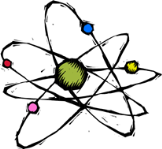 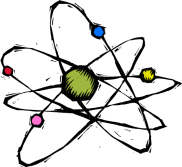 5 subject Spiral Notebook (Durable, Five Star) ***1 composition book ***Pens and Pencils ***Color Pencils #Crayons #Markers #Hand Sanitizer $Kleenex $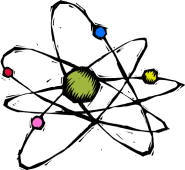 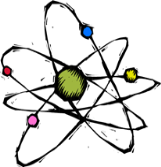 Mr. Floyd Physical Science Supply List-  5 subject Spiral Notebook (Durable, Five Star) ***1 composition book ***Pens and Pencils ***Color Pencils #Crayons #Markers #Hand Sanitizer $Kleenex $